ÖZGEÇMİŞAdı Soyadı                     : Unvanı	:Doğum Tarihi ve Yeri	:Medeni Durumu	:Kadro Yeri 	:	Fiili Görev Yeri	:İkamet Adresi (son)     :İletişim Cep Telefonu  :Öğrenim Durumu       :Üniversitemizde göreve başlama tarihi, Akademik Unvanlar ile Üniversiteye Nereden Geldiği, Çalıştığı Kurumlar  (Tarih sırası ile)	:         Görev Yapılan Süre Zarfında Mevcut ve önceki yapılan İdarecilik Görevleri ( Başlayış ve bitiş tarihleri) : Ulusal yada Uluslararası Alınmış Olan Ödüller/Başarı Belgeleri /Hangi Kurum, Hangi Çalışmalarda ve Hangi Yıllarda Alındığı: Üniversitemiz, Bölgemiz, Ülkemiz ve Dünya ölçeğinde değerlendirildiğinde çalıştığı akademik alanda bu güne kadar yapmış olduğu en önemli çalışması veya eseri ( en fazla 3 adet alan uzmanlık bilgisi yer alacak,  Makale, sunumlar, konferanslar vb.. yazılmayacaktır.) : Üniversite bünyesinde Kadrosu Dışında Fiilen Görev Alınan Diğer birimler : Yazılan Uluslararası Kitaplar veya Ortak Yayınlanmış Eserler/Yazarları İle birlikte :  İdarece Uygulanan Soruşturmalar ve Varsa Alınan Adli/İdari Ceza bilgileri : Üniversitede kendisi dışında görev yapan 1. Derece akrabası çalışan varsa bilgileri : 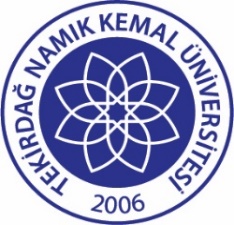 TNKÜÖĞRETİM ÜYELERİ İÇİN ÖZGEÇMİŞ FORMUDoküman No:EYS-FRM-129TNKÜÖĞRETİM ÜYELERİ İÇİN ÖZGEÇMİŞ FORMUHazırlama Tarihi:17.12.2021TNKÜÖĞRETİM ÜYELERİ İÇİN ÖZGEÇMİŞ FORMURevizyon Tarihi:--TNKÜÖĞRETİM ÜYELERİ İÇİN ÖZGEÇMİŞ FORMURevizyon No:0TNKÜÖĞRETİM ÜYELERİ İÇİN ÖZGEÇMİŞ FORMUToplam Sayfa Sayısı:1Vesikalık resim son 6 ay içerisinde çekilmiş suretiDereceAlanÜniversiteYılLiseLisansYüksek LisansDoktoraYabancı Dil Bilgisi ( Sınav yılı, türü ve puan bilgisi)